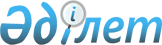 Қызылорда қаласы әкімдігінің 2021 жылғы 29 наурыздағы № 17759 "Қалалық коммуналдық меншіктегі ұйымды жекешелендіру туралы" қаулысының күші жойылды деп тану туралыҚызылорда облысы Қызылорда қаласы әкімдігінің 2021 жылғы 5 қарашадағы № 1313 қаулысы. Қазақстан Республикасының Әділет министрлігінде 2021 жылғы 11 қарашада № 25103 болып тіркелді
      Қазақстан Республикасының "Құқықтық актілер туралы" Заңының 27-бабына сәйкес, Қызылорда қаласының әкімдігі ҚАУЛЫ ЕТЕДІ:
      1. Қызылорда қаласы әкімдігінің 2021 жылғы 29 наурыздағы № 17759 "Қалалық коммуналдық меншіктегі ұйымды жекешелендіру туралы" (Нормативтік құқықтық актілерді мемлекеттік тіркеу тізілімінде № 8230 болып тіркелген) қаулысының күші жойылды деп танылсын.
      2. Осы қаулының орындалуын бақылау жетекшілік ететін Қызылорда қаласы әкімінің орынбасарына жүктелсін.
      3. Осы қаулы оның алғашқы ресми жарияланған күнінен кейін күнтізбелік он күн өткен соң қолданысқа енгізіледі.
					© 2012. Қазақстан Республикасы Әділет министрлігінің «Қазақстан Республикасының Заңнама және құқықтық ақпарат институты» ШЖҚ РМК
				
      Қызылорда қаласының әкімі 

Г. Казантаев
